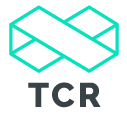  Moderation for Year 2 TeachersOverview of trainingDo you feel confident about the moderation process and evidence collection? Do you have a consistent Key Stage approach to collecting evidence for moderation? Can you assess reading, writing and mathematics with accuracy and confidence? Are you able to identify gaps in learning with a view to accelerating progress? Are you new to Year 2? The training will help KS1 staff to feel in control of the moderation process with practical hints and tips, useful pupil resources and ideas for cross-curricular links.An informative and practical course that is aimed at English Subject Leaders, teachers in KS1 (particularly but not exclusively Y2) and Senior Leadership team members. Course Contentkey requirements for moderationteacher Assessment framework informationwhat happens during moderation? ‘Pupil Can Statements’what is independent work?writing evidence and resources for supporting independent workreading evidencemaths evidencecross-curricular evidencepreparation and efficiency for moderation evidence preparation and timescales positive experiences of schoolsworking together as a Key Stage